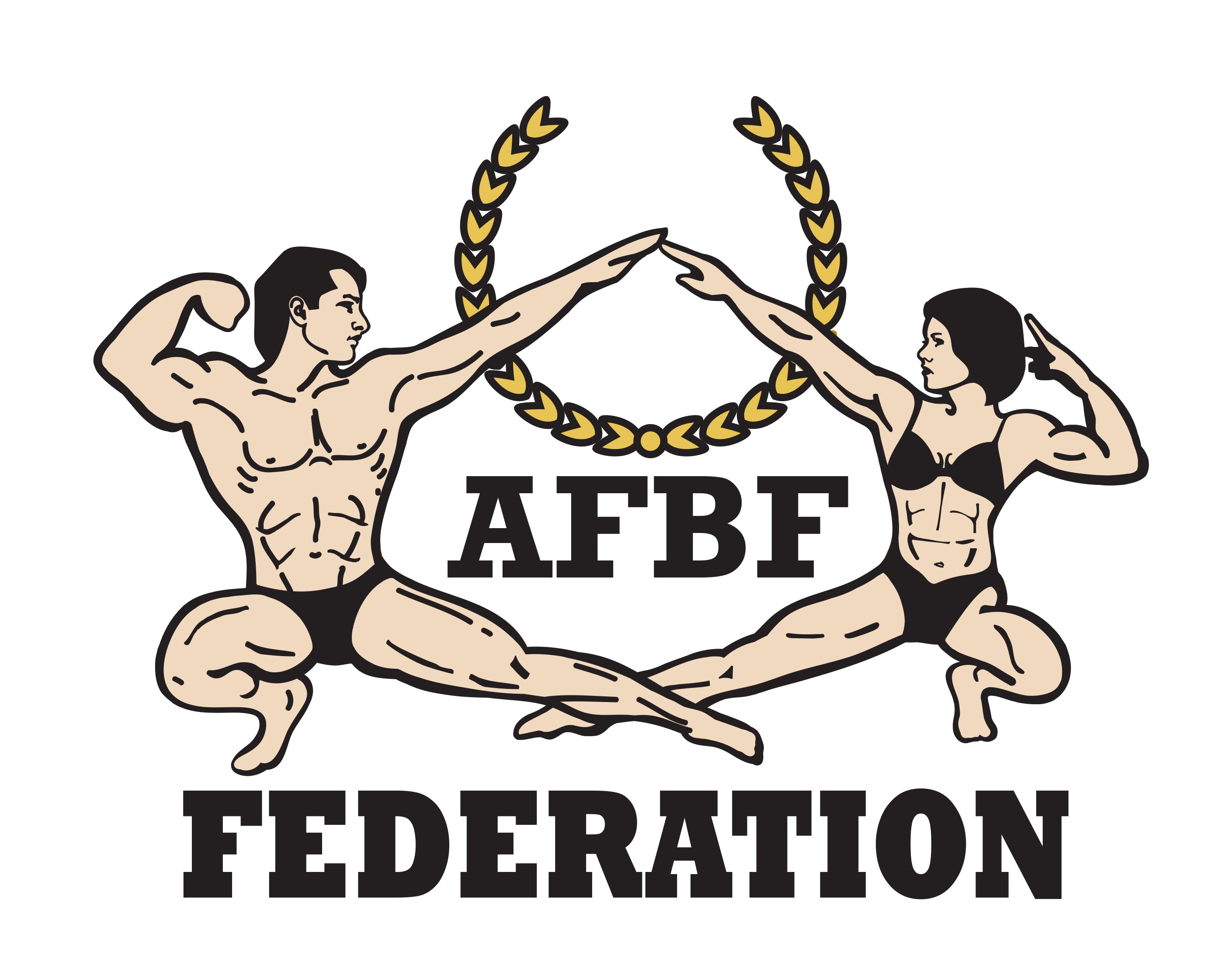 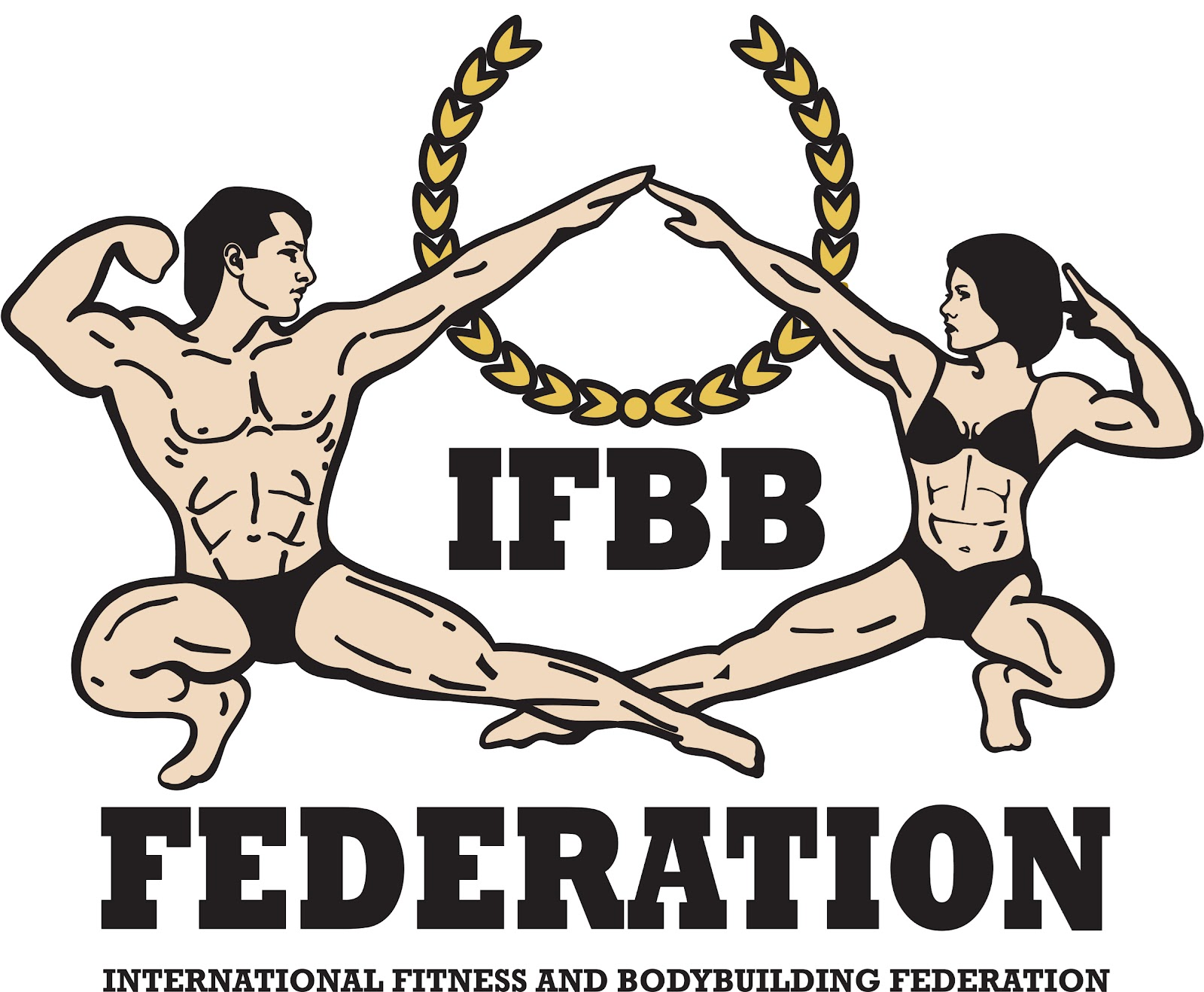 FINAL ENTRY FORMDeadline date to send this Final Entry Form is Monday, July 22nd, 2024This Entry Form is to be completed and sent by National Federations, NOT by individual athletes.
It is full responsibility and obligation of the National Federation to verify if each one of the athletes to be registered on this international event are NOT SUSPENDED or fulfilling any period of ineligibility due to Anti-Doping Rule Violation or any disciplinary case at national or international level.IF YOU HAVE MORE ATHLETES, CONTINUE THIS TABLE, PLEASE. This Final Entry Form will only be considered if it is sent by the National Federation of the athlete and directly to the Organizing Committee, IFBB Head Office in Madrid and IFBB Technical Committee (see e-mail addresses below). The final decision to allow an athlete to compete in this event rests with the IFBB.Registration Fee for athletes is USD $200 if paid not later than July 23rd, 2024, 23:59. If paid at the Registration in Amman it will be USD $250.Fees have to be paid online on the IFBB webpage: http://www.ifbb.com/competition-registration. Please add your name during online payment and bring a copy of your payment confirmation to the registration. Crossovers: an extra fee of USD $100 per each of the additional categories will be charged. Possible crossovers: Classic Bodybuilding – Classic Physique – Bodybuilding. Also junior and masters in senior classes.CATEGORIES OPEN AT THE 2024 IFBB MS. UNIVERSE JORDANNote 1: A category will only be run if 3 or more athletes are registered. Otherwise, categories will be combined. 
Note 2: *- Categories with weight / height limits   Please list your IFBB INTERNATIONAL JUDGES coming to this event:Please list your TEST- JUDGES names here:EXTRA DELEGATES AND SUPPORTERSNote, please, that each National Federation wishing to participate in these Championships must have paid the IFBB (EUR €500) affiliation fee for 2023. Otherwise, this Federation will not be allowed to participate. This fee should be paid in no later than March 01st of each year. Paying after March 01st, it will be EUR 800 (IFBB).Date of issue: Completed by (your name & position in the NF): 2024 IFBB MR. UNIVERSE JORDAN August 01st to 04th, 2024AMMAN – JORDANIFBB WORLD RANKING EVENT LEVEL 3; ELITE PRO QUALIFIER (12 PRO CARDS)COUNTRYCOUNTRYNATIONAL FEDERATION’S NAMENATIONAL FEDERATION’S NAMENATIONAL FEDERATION’S NAMENATIONAL FEDERATION’S NAMENF PRESIDENT’S NAMENF PRESIDENT’S NAMEFEDERATION’S CONTACT NO. (OFFICE OR CELL PHONE) FEDERATION’S CONTACT NO. (OFFICE OR CELL PHONE) FEDERATION’S CONTACT NO. (OFFICE OR CELL PHONE) FEDERATION’S CONTACT NO. (OFFICE OR CELL PHONE) NATIONAL FEDERATION’S E-MAIL ADDRESSNATIONAL FEDERATION’S E-MAIL ADDRESSNATIONAL FEDERATION’S E-MAIL ADDRESSNATIONAL FEDERATION’S E-MAIL ADDRESSIf applicable: Responsible Delegate(s) name at this eventIf applicable: Responsible Delegate(s) name at this eventIf applicable: Responsible Delegate(s) name at this eventIf applicable: Responsible Delegate(s) name at this eventCell phoneCell phonePASSPORT No.12Complete this Form in English Letters and leave it in the WORD format, so we can copy/paste the athletes’ names on our list. DO NOT change it to PDF format, please.Complete this Form in English Letters and leave it in the WORD format, so we can copy/paste the athletes’ names on our list. DO NOT change it to PDF format, please.Complete this Form in English Letters and leave it in the WORD format, so we can copy/paste the athletes’ names on our list. DO NOT change it to PDF format, please.Complete this Form in English Letters and leave it in the WORD format, so we can copy/paste the athletes’ names on our list. DO NOT change it to PDF format, please.Complete this Form in English Letters and leave it in the WORD format, so we can copy/paste the athletes’ names on our list. DO NOT change it to PDF format, please.Complete this Form in English Letters and leave it in the WORD format, so we can copy/paste the athletes’ names on our list. DO NOT change it to PDF format, please.Complete this Form in English Letters and leave it in the WORD format, so we can copy/paste the athletes’ names on our list. DO NOT change it to PDF format, please.Complete this Form in English Letters and leave it in the WORD format, so we can copy/paste the athletes’ names on our list. DO NOT change it to PDF format, please.Competitor’s 1 Given NAME + 1 Family NAME            Competitor’s 1 Given NAME + 1 Family NAME            EXACT CATEGORY(from the list of available categories below)EXACT CATEGORY(from the list of available categories below)EXACT CATEGORY(from the list of available categories below)EXACT CATEGORY(from the list of available categories below)IFBB IC or 
PASSPORT No.123456789101112131415161718
Men Bodybuilding 
Up to & incl. 65 kg
Up to & incl. 70 kg
Up to & incl. 75 kg
Up to & incl. 80 kg
Up to & incl. 85 kg
Up to & incl. 90 kg
Over 90 kg
OVERALL (Elite Pro Cards for the top 2)

Junior Men Bodybuilding 16-23 years:
Up to & incl. 75 kg
Over 75 kgMaster Men Bodybuilding 
40-44 yrs. – OPEN
≥45 yrs. – OPEN
OVERALL (Elite Pro Card for the winner)Men Classic Physique*
Up to & incl. 170 cm
Up to & incl. 174 cm 
Up to & incl. 178 cm
Over 178 cm 
 OVERALL (Elite Pro Cards for the top 2)

Junior Men Classic Physique 16-23 yrs. – OPEN*

Master Men Classic Physique
Age 40-44: open
Age ≥45: open



Men Classic Bodybuilding*
Up to & incl. 170 cm
Up to & incl. 174 cm 
Up to & incl. 178 cm
Over 178 cm 
 OVERALL (Elite Pro Cards for the top 2)

Junior Men Classic Bodybuilding 16-23 yrs. – OPEN*

Master Men Classic Bodybuilding >40 yrs. – OPEN*
Men’s Physique
Up to & incl. 170 cm
Up to & incl. 173 cm
Up to & incl. 176 cm
Up to & incl. 179 cm
Over 179 cm
OVERALL (Elite Pro Cards for the top 3)

Junior Men’s Physique 15-23 yrs.
Up to & incl. 174 cm
Up to & incl. 178 cm 
Over 178 cm

Master Men’s Physique 
Age 40-44:open
Age 45-49:open
Age ≥50: open

Muscular Men’s Physique 
Up to 174 cm
Up to 178 cm
Over 178 cm
OVERALL (Elite Pro Cards for the top 2)NAME OF JUDGE(S) - (AS WRITTEN IN PASSPORT)PASSPORT NUMBER123NAME OF TEST- JUDGE(S) - (AS WRITTEN IN PASSPORT)PASSPORT NUMBER123Extra Delegates or SupportersIf a Judge please  VExtra Delegates or SupportersIf Judge pleaseV16273849510Please send Entry Form no later than Monday, July 22nd, 2024 to:Organizing Committee
 E-mail: info@goldeninnovations.ae IFBB Technical Committee Eng. Andrew MichalakE-mail: amichalak5@gmail.com Please send a copy to:International Fitness & Bodybuilding Federation Head Office: Ms. Daria
E-mail: contact@ifbb.com